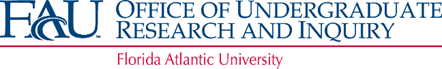 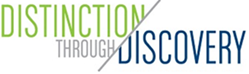 Undergraduate Research Curriculum CommitteeThursday, August 26, 2021  Meeting MinutesWebEx Meeting 12:30 pm to 1:30 pmAttendeesMembers present: C. Krause-Parello, D. Meeroff, E. Bennett, J. Park, M. DeDonno, T. Hindle, D. Chamely-WiikOthers present: P. Sampedro-OURI and James CunninghamIntroduction of New WHC - URCC memberDCW introduced new members from A&L and NUR to the CommitteeRI Certificate updatesDCW gave updates on the RI Certificate Two new courses from A&L re-submitted for Ri DesignationJames Cunningham updated syllabi with Committee recommendations:MVW2020 Beginning Didgeridoo Workshop MVW4040 Advanced Didgeridoo WorkshopDr. Cunningham explained the courses, these courses allow free expression. MVW2020 (pre-requisite for MVW4040) students will be able to perform original compositions by the end of the semester among its peers and on YouTube videos.MVW4040 students will be able to improvise and perform a minimum of three pieces, individually or in groups among peers and on YouTubeE. Williams – Why a student will take a class multiple times?Students will benefit to take the same music class multiple times but is more an exception than a rule. Additionally, music courses have a special designation that allow students to take a course multiple-timesWhat is Assemble Applied private lessons? In this case group private lessonsM. DeDonno – Is the composition or performance an outcome of the course?J.C- yes, it isM. DeDonno - Would you consider deep listening a methodology?J.C- Definitely a methodology to create a compositionDr. Cunningham showed a YouTube video performance of one of his classes and explained that is hard to rate human music, and he mostly rate student on their enthusiasm Motion to approve these courses: C. Krause-Parello and T. HindleMeeting adjourned: 1:15 pm